Пальчиковая гимнастика для младших дошкольников ДОУ. КартотекаПальчиковую гимнастику для детей 3 - 4 лет в детском саду необходимо выполнять ежедневно. Длительность занятий составляет около 5 минут. Следите, чтобы ребенок не отвлекались на другие действия, но помните, что нельзя принуждать их к выполнению упражнений. Это ведь игра! Поэтому она должна проходить в веселой непринужденной обстановке.

Проведение пальчиковой гимнастики основывается на желании ребенка подражать взрослым. Он внимательно следит за их движениями, старается копировать их речь. Многие стишки, которые нужно произносить во время игр, малыш легко заучивает наизусть, что способствует тренировке его памяти.

Главная цель пальчиковых игр — развивать мелкую моторику рук. Это необходимо для развития речи, укрепления мышц кистей, чтобы ребенок мог крепко держать ручку и выработать хороший почерк. Также они помогают улучшать ловкость и подвижность ребенка, совершенствовать координацию движений и скорость реакции.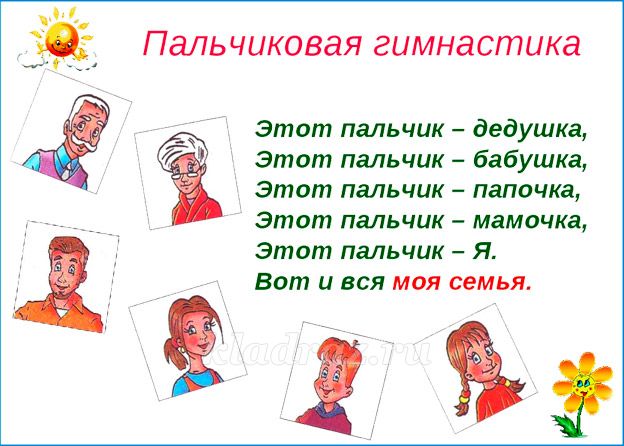 Картотека пальчиковых игрПальчиковая гимнастика «Дикие птицы»
Цель: развитие мелкой моторики, координации движений пальцев рук.
Дятел дерево долбит: (Одна ладонь прямая – это «дерево», другая – «дятел» - кулачком стучите о неё.)
Тук-тук-тук.
Целый день в лесу стоит (Смена рук.)
Стук-стук-стук.

Пальчиковая гимнастика «Мебель»
Цель: развитие мелкой моторики, координации движений пальцев рук.
На кроватке мы поспали, (Руки под щёку.)
Вещи в шкаф уже убрали. (Свободно двигаем руками – «убираем вещи».)
Мы на стуле посидели (Ладонью одной руки накрываем кулак другой.)
И за столиком поели. (Вращательные движения рукой с воображаемой ложкой.)

Пальчиковая гимнастика «Лето»
Цель: развитие мелкой моторики, координации движений пальцев рук.
Солнцем ласковым согрето, («Идём» указательным и средним пальцами одной руки.)
За весной приходит лето.
Будем в озере нырять («Ныряем» соединёнными вместе ладонями от груди вперёд.)
И цветочки собирать. («Срываем» одной рукой и «собираем» в другую.)

Пальчиковая гимнастика «Весна»
Цель: развитие мелкой моторики, координации движений пальцев рук.
Вот уж две недели (Опускаем по очереди руки вниз, пальцы вместе.)
Капают капели.
Снег на солнце тает (Руки ладонями вниз разведены в стороны.)
И ручьём стекает. (Обе руки ладонями вниз двигаются в одну сторону.)

Пальчиковая гимнастика «Транспорт»
Цель: развитие мелкой моторики, координации движений пальцев рук.
По шоссе идут машины, (Крутим воображаемый руль.)
По асфальту едут шины. (Локти прижаты к туловищу, ладони двигаются параллельно друг другу.)
По дороге не беги, (Погрозили пальцем.)
Я скажу тебе: «Би-би». (Рука сжата в кулак, большой палец выпрямлен – «сигналим».)

Пальчиковая гимнастика «Домашние птицы»
Цель: развитие мелкой моторики, координации движений пальцев рук.
Зёрна курочка клюёт, (Обе ладошки вместе отклоняем от себя.)
И цыплятки тут как тут. (Щепотки «клюют» по очереди.)
В воду уточка нырнёт , (Ладошки вместе «ныряют» вперёд.)
А цыплятки не нырнут. (Погрозили пальчиком.)

Пальчиковая гимнастика «Прятки»
В прятки пальчики играли
И головки убирали.
Вот так, вот так,
И головки убирали.
Ритмично сгибать и разгибать пальцы. Усложнение: поочередное сгибание пальчика на обеих руках.

Пальчиковая гимнастика «Засолка капусты»
Мы капусту рубим, рубим, (ребром ладони, пальчики вместе - рубим капустку)
Мы капусту солим, солим, (пальчики щепоткой посыпают капустку)
Мы капусту трём, трём, (движения рук, сжатыми в кулачки-вперёд-назад)
Мы капусту жмём, жмём (кулачки сжимаем)
Хороша капуста!

Пальчиковая гимнастика «Пальчик-мальчик»
- Пальчик-мальчик, где ты был?
- С этим братцем в лес ходил,
- С этим братцем щи варил,
- С этим братцем кашу ел,
- С этим братцем песни пел.
На первую строчку показать большие пальцы на обеих руках. Затем поочередно соединять их с остальными пальцами.

Пальчиковая гимнастика «Части лица»
Стенка, стенка
(потрогать щечки)
Потолок
(потрогать лобик)
Две ступеньки
(прошагать пальцами по губам)
Дзинь - звонок!
(нажать на носик)

Пальчиковая гимнастика «Сорока-ворона»
Сорока-ворона
(водим пальчиком по ладошке)
Кашу варила,
Деток кормила.
Этому дала,
(загибаем по очереди пальчики)
Этому дала,
Этому дала,
Этому дала,
А этому не дала:
Он дрова не рубил,
Он воду не носил,
Он печку не топил,
Он кашу не варил,
Он Машу не кормил.

Пальчиковая гимнастика «Пальчики»
Этот пальчик хочет спать,
Этот пальчик лег в кровать,
Этот пальчик чуть вздремнул,
Этот пальчик уж уснул,
Этот пальчик крепко спит,
Никто больше не шумит.
Показать ладошку и загибать пальцы по очереди, начиная с мизинца.

Пальчиковая гимнастика «На двери висит замок»
На двери висит замок. (Руки сцеплены в замок)
Кто его открыть бы мог? (стучим о коленку « замочком»)
Мы замочек повертели (движения сцепленными руками в стороны)
Мы замочек покрутили (круговые движения сцепленными руками)
И открыли. (расцепляем «замочек» и разводим руки в стороны).

Пальчиковая гимнастика «Ладушки-ладошки»
Мыли мылом ушки, (изображаем, как мы моем ушки)
Мыли мылом ножки,(изображаем, как мы моем ножки)
Ах, какие ладушки, (ладошки поднимаем над головой)
Ладушки – ладошки.(крутим ладошками над головой)
Наварили кашки, Помешали ложкой,
(как в «сороке-вороне» пальчик крутим по ладошке)
Ах, какие ладушки, Ладушки – ладошки.
Строили ладошки (ладошки изображают домик над головой)
Домик для матрешки. Ах, какие ладушки,
Ладушки – ладошки. Прилегли ладошки
(ладошки ложатся спать под щеку)
Отдохнуть немножко. Ах, какие ладушки,
Ладушки – ладошки.Пальчиковая гимнастика «Пальчики»
Этот пальчик хочет спать,
Этот пальчик - прыг в кровать,
Этот пальчик прикорнул,
Этот пальчик уж заснул.
-Тише, пальчик, не шуми!
Братиков не разбуди.
Встали пальчики: Ура!
В детский сад идти пора!
(Загибание пальцев, начиная с мизинца.
Грозим указательным пальцем другой руки большому пальчику.
Разгибание всех пальцев, показываем их).

Пальчиковая гимнастика «Сидит белка на тележке»
Сидит белка на тележке,
Продаёт она орешки:
Лисичке-сестричке,
Воробью, синичке,
Мишке толстопятому,
Заиньке усатому.
(На первые две строчки делаем «фонарики» перед собой; затем загибаем по одному пальчику. Тоже самое на другой руке).

Пальчиковая гимнастика «Котятки»
Все котятки мыли лапки.
Вот так! Вот так!
Мыли ушки. Мыли брюшки.
Вот так! Вот так!
А потом они устали.
Вот так! Вот так!
Сладко-сладко засыпали.
Вот так! Вот так!
(Имитируем все указанные в стихотворении движения).

Пальчиковая гимнастика «Ручки»
Руки в стороны, в кулачок,
Разожми и на бочок.
Руки вверх, в кулачок,
Разожми и на бочок.
Руки вниз, в кулачок.
Разожми и на бочок.
Руки на коленочки, в кулачок,
Разожми и на бочок.

Пальчиковая гимнастика «Кто игрушки разбросал?»
Кто с игрушками играл? (грозят одним пальцем.)
Кто игрушки разбросал?
Куклу бросил под кровать (сжимают и разжимают пальцы.)
И не хочет поднимать.
Мячик закатил под стол - (соединяют кончики пальцев, имитируя мяч.)
Сам ко мне он не пришёл. («шагают» пальцами по столу.)
Я игрушки собираю, (сжимают и разжимают пальцы.)
Больше их не разбросаю! (хлопают в ладоши.)

Пальчиковая гимнастика «Морковка»
Раз – морковка, (показываем правую ладошку)
Два – морковка, (показываем левую ладошку)
Урожай разделим ловко. (хлопаем в ладоши)
Эту мы подарим мишке, (загибаем поочерёдно пальцы, начиная с мизинца на правой руке)
Эту серому зайчишке,
Эту съест волчонок Федя,
Не обидим и медведя.
А теперь ,дружок, давай – ка (сжимаем и разжимаем пальчики).
Все морковки сосчитай – ка.

Пальчиковая гимнастика «Игрушки»
У Антошки есть игрушки: (поочерёдно сгибают пальцы в кулак, начиная с большого.)
Вот весёлая лягушка.
Вот железная машина.
Это мяч. Он из резины.
Разноцветная матрёшка
И с хвостом пушистым кошка.

Пальчиковая гимнастика «Пальчики здороваются»
Я здороваюсь везде-
Дома и на улице.
Даже «здравствуй» говорю
Я соседской курице.
(Кончиками большого пальца правой руки поочерёдно касаться кончиков указательного, среднего, безымянного пальцев и мизинца.
Проделать тоже самое левой рукой).

Пальчиковая гимнастика «Новый год»
- Здравствуй, Дедушка Мороз! (ладонь поглаживает подбородок - «бороду» Деда Мороза.)
Что в подарок нам принёс? (руки вперёд ладонями вверх.)
- Громкие хлопушки, (хлопнуть в ладоши.)
Сладости, игрушки. (вертим кистями.)

Пальчиковая гимнастика «Новогодние игрушки»
Праздник приближается, (поднимают руки вверх и, опуская вниз,)
Ёлка наряжается. (разводят в стороны.)
Мы развесили игрушки: (хлопки ладошками.)
Бусы, шарики, хлопушки. (сжимают и разжимают пальчики.)
А здесь фонарики висят, (ручки вверху - «фонарики».)
Блеском радуют ребят.

Пальчиковая гимнастика «Ох, как холодно зимой!»
Ох, как холодно зимой! (сжимают и разжимают пальцы.)
Не хочу идти домой!
Нужно ручки мне согреть. (делают повороты кистями рук.)
Подышать: «Х – Х – Х!» - (дышат на руки.)
И потереть. (хлопают в ладоши.)

Пальчиковая гимнастика «Что зимой мы любим делать?»
Что зимой мы любим делать? (поочерёдно соединяют большой палец с остальными.)
В снежки играть, на лыжах бегать,
На коньках по льду кататься,
Вниз с горы на санках мчаться.

Пальчиковая гимнастика «Свинка Ненила»
Свинка Ненила (Хлопают в ладоши.)
Сыночка хвалила: (Поглаживают себя по голове.)
- То-то хорошенький! (Поглаживают кисти правой руки.)
То-то пригоженький! (Поглаживают кисти левой руки.)
Ходит бочком, (Ребром ведущей руки ведут по столу).
Хвостик крючком, (Показывают указательные пальцы обеих рук.)
Нос пятачком. (Ставят кулачок на кулачок и на нос.)

Пальчиковая гимнастика «Зима»
Снег ложится на дома, (разводим руки в стороны, ладонями вниз.)
Улицы и крыши. (руки «домиком».)
Тихо (палец к губам)
к нам идёт зима, («идём» указательным и средним пальцами одной руки.)
Мы её не слышим… (Рука за ухом.)

Пальчиковая гимнастика «Растеряши»
Этот маленький котенок потерял свой свитерок.
Этот маленький котенок теплый потерял носок.
Этот маленький котенок мерзнет в стужу и мороз.
Этот маленький котенок отморозил себе нос.
Этот маленький котенок заболел: «Ап-чхи! Ап-чхи!
Лучше посижу я дома и свяжу себе носки».
(Ребенок указательным пальцем левой руки по очереди дотрагивается до пальчиков правой руки.
Начинать лучше с мизинчика.)

Пальчиковая гимнастика «Летит комар»
Летит муха вокруг уха, «ж-ж-ж». (Водить пальцем вокруг ушка.)
Летят осы вокруг носа, «с-с-с». (Водить вокруг носа.)
Летит комар, на лоб – оп! (Дотронуться пальчиком до лба.)
А мы его – хлоп! (Слегка шлепнуть ладошкой по лбу.)

Пальчиковая гимнастика «Наша прогулка»
Раз, два, три, четыре, пять, (Ребенок загибает пальчики по одному, начиная с мизинчика.)
Мы во двор вышли гулять. (Ребенок «идет» по столу указательным и средним пальчиками, остальные пальчики поджаты.)
Бабу снежную лепили, (Ребенок изображает лепку снежного комочка двумя руками.)
Птичек крошками кормили. (Ребенок «крошит хлебушек» всеми пальчиками.)
С горки мы потом катались. (Ребенок водит указательным пальцем правой руки по ладони левой)
А еще в снегу валялись.
Все в снегу домой пришли, (Ребенок кладет ладошки на стол или на колени то одной, то другой стороны.)
Съели суп и спать легли.

Пальчиковая гимнастика «Потягушки»
Наши пальчики проснулись, (Ребенок выполняет указанные движения.)
Потянулись, потянулись
И встряхнулись…
По ладошке побежали, (Ребенок пальчиками левой руки «бежит» по правой руке и наоборот )
Побежали, побежали, (Ребенок выполняет указанные движения.)
Поскакали, поскакали
И устали.
Сели отдыхать.
(Ребенок трясет пальчиками и спокойно кладет руки на колени или на стол.)

Пальчиковая гимнастика «Пирог»
Тесто ручками помну, (Ребенок сжимает и разжимает пальчики.)
Пирог я сладкий испеку.
Серединку смажу джемом, (Ребенок выполняет круговые движения ладошками.)
А верхушку сладким кремом, (Ребенок водит ладошками по плоскости стола.)
И кокосовою крошкой
Я присыплю пирог немножко, (Ребенок имитирует «посыпание крошки» пальчиками обеих рук.)
А потом чай заварю,
В гости друга приглашу.

Пальчиковая гимнастика «Мои пальчики расскажут»
Мои пальчики расскажут, (Хлопают в ладоши с растопыренными пальцами)
Что умеют – все покажут. (Одноименные пальцы обеих рук 4 раза соприкасаются друг с другом.)
Их пять на каждой руке. (Показывают растопыренные пальцы.)
Все сделать смогут, всегда помогут. (Хлопают в ладоши.)
Они на дудочке играют, (Здесь и далее движения соответствуют тексту.)
Мячик бросают,
Белье стирают,
Пол подметают,
Щиплют, ласкают
– Пять и пять моих ловких пальчиков. (Показывают пальцы обеих рук.)

Пальчиковая гимнастика «Пирожки»
Я купила масло, (Ребенок загибает по одному пальчику на обеих руках, перечисляя продукты.)
Сахар и муку,
Полкило изюма,
Пачку творогу.
Пирожки пеку, пеку, (Ребенок имитирует лепку пирожков.)
Всех друзей я в гости жду. (Ребенок имитирует движения, созывающие гостей.)

Пальчиковая гимнастика «Большая стирка»
С мамой мы белье стирали, (Ребенок трет один кулачок о другой.)
В речке вместе полоскали. (Ребенок водит раскрытыми ладонями вправо-влево, имитируя полоскание белья.)
Выжали, повесили (Ребенок сжимает и разжимает кулачки, имитируя развешивание белья.)
– То-то стало весело! (Ребенок выполняет круговые движения кистями рук, ладони вверх, пальцы разведены в стороны.)

Пальчиковая гимнастика «Дом»
Я хочу построить дом, (Кончики пальцев сомкнуты под углом.)
Чтоб окошко было в нем, (Одна ладошка смотрит горизонтально, другая – вертикально.)
Чтоб у дома дверь была, (Ребра ладоней прижаты друг к другу.)
Рядом чтоб сосна росла, (Пальчики растопырены и смотрят вверх.)
Чтоб вокруг забор стоял, (Ладошки смотрят внутрь, пальчики сцеплены в замок.)
Пес ворота охранял, (Ладошка выпрямлена, большой пальчик смотрит вверх, а мизинец – вниз.)
Солнце было, (Кисти рук скрещены, пальчики растопырены.)
Дождик шел, (Потрясти кистями.)
И тюльпан в саду расцвел. (Предплечья крепко прижаты друг к другу, кисти разведены, пальчики растопырены и смотрят вверх.)

Пальчиковая гимнастика «Ручки»
У меня пропали ручки. (Убрать ручки за спину.)
Где вы, рученьки мои? (Оглядеться.)
Раз, два, три, четыре, пять,
Покажитесь мне опять! (Показать ручки)

Пальчиковая гимнастика «Овощи»
Хозяйка однажды с базара пришла, (Ребенок «шагает» пальчиками по столу)
Хозяйка с базара домой принесла: (Ребенок загибает по одному пальчику на обеих руках на каждую строчку, начиная с большого.)
Картошку,
Капусту,
Морковку,
Горох.
Петрушку
И свеклу. Ох.
(Ребенок поднимает руки над головой и хлопает в ладоши.)

Пальчиковая гимнастика «Мишка»
Мишка косолапый по лесу идет, (Ручки на пояс и идти, переваливаясь из стороны в сторону.)
Шишки собирает (Нагибаемся.)
И в карман кладет. (Ручку сжать в кулачок.)
Вдруг одна из шишек
Прямо мишке в лоб, (Бить кулачком в лобик)
Мишка рассердился (Голову поднять вверх и погрозить пальчиком.)
И ногою топ. (Топнуть ногой.)

Пальчиковая гимнастика «Две сороконожки»
Две сороконожки бежали по дорожке. (Перебирать пальчиками обеих рук, изображая бег.)
Бежали, бежали, друг друга повстречали,
Так друг друга обнимали, (Положить кисти рук на плечи крест-накрест.)
Так друг друга обнимали, (То же самое, только поменять ручки.)
Так друг друга обнимали…(Пальчики сцепить в замок.)
Еле-еле их разняли. (Разомкнуть пальчики.)

Пальчиковая гимнастика «На елке»
Мы на елке веселились, (Ребенок ритмично хлопает в ладоши.)
И плясали, и резвились.
После добрый Дед Мороз
Нам подарочки принес. (Ребенок «шагает» средним и указательным пальцами обеих рук по столу.)
Дал огромные пакеты, (Ребенок ритмично хлопает в ладоши.)
В них же – вкусные предметы:
Конфеты в бумажках синих,
Орешки рядом с ними.
Груша, яблоко, один
Золотистый мандарин.
(Ребенок на каждую строчку загибает пальцы на обеих руках, начиная с большого.)